CHARACTERSDO YOU WANT TO CREATE YOUR OWN SCRATCH BLOCKS?Experiment with the Make a Block feature in Scratch! In this project, you will create your own blocks that define two behaviors for two different characters. 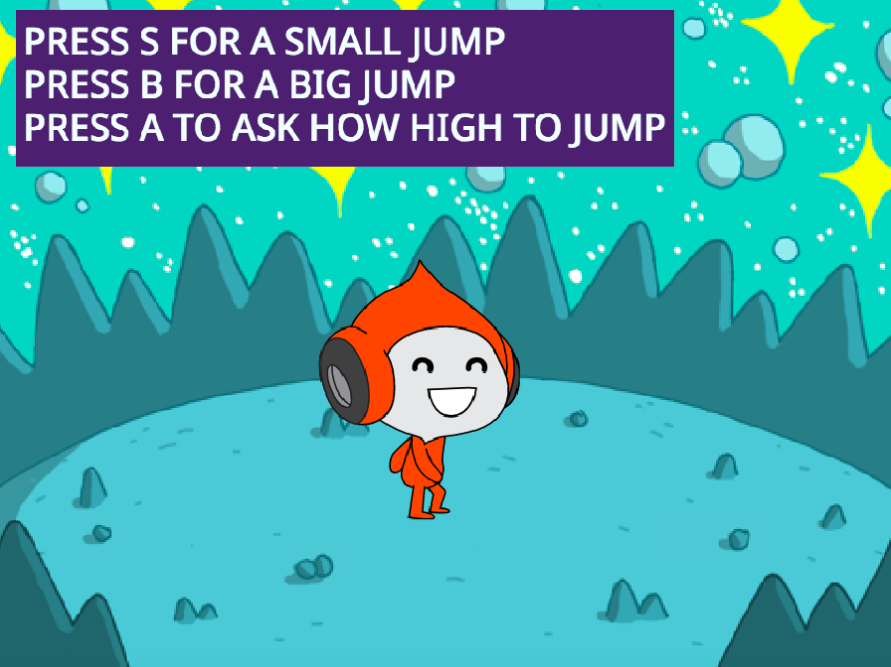 START HERE
 Login to your scratch account
 Click your name in the top right corner and select my class
Click on the “CREATE” button on the top toolbar 
Choose from the library, paint, or upload two sprite characters.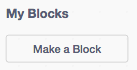 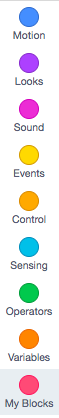 Click on the Make a Block button in the My Blocks category to 

create and name your block.Add blocks under the Define block to control
what your custom block will do.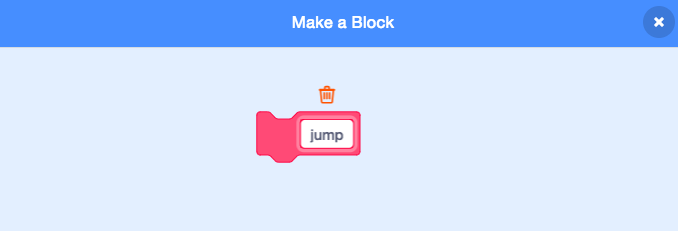 Experiment with using your block to program 
your characters’ behaviors.Repeat, until you are happy with your work! 
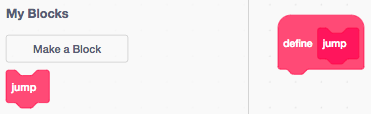 Upload finished project to the class studio called “Characters”Complete the “Characters” Reflection on the MMS STEM website 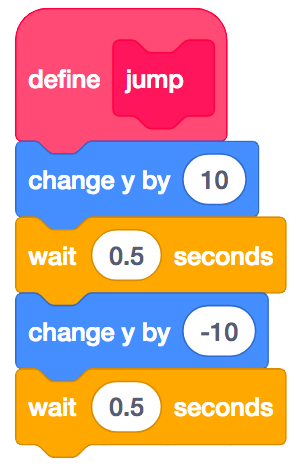 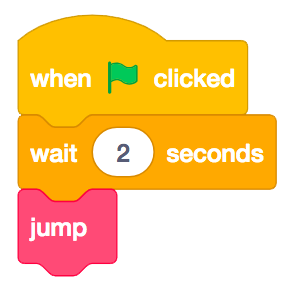 